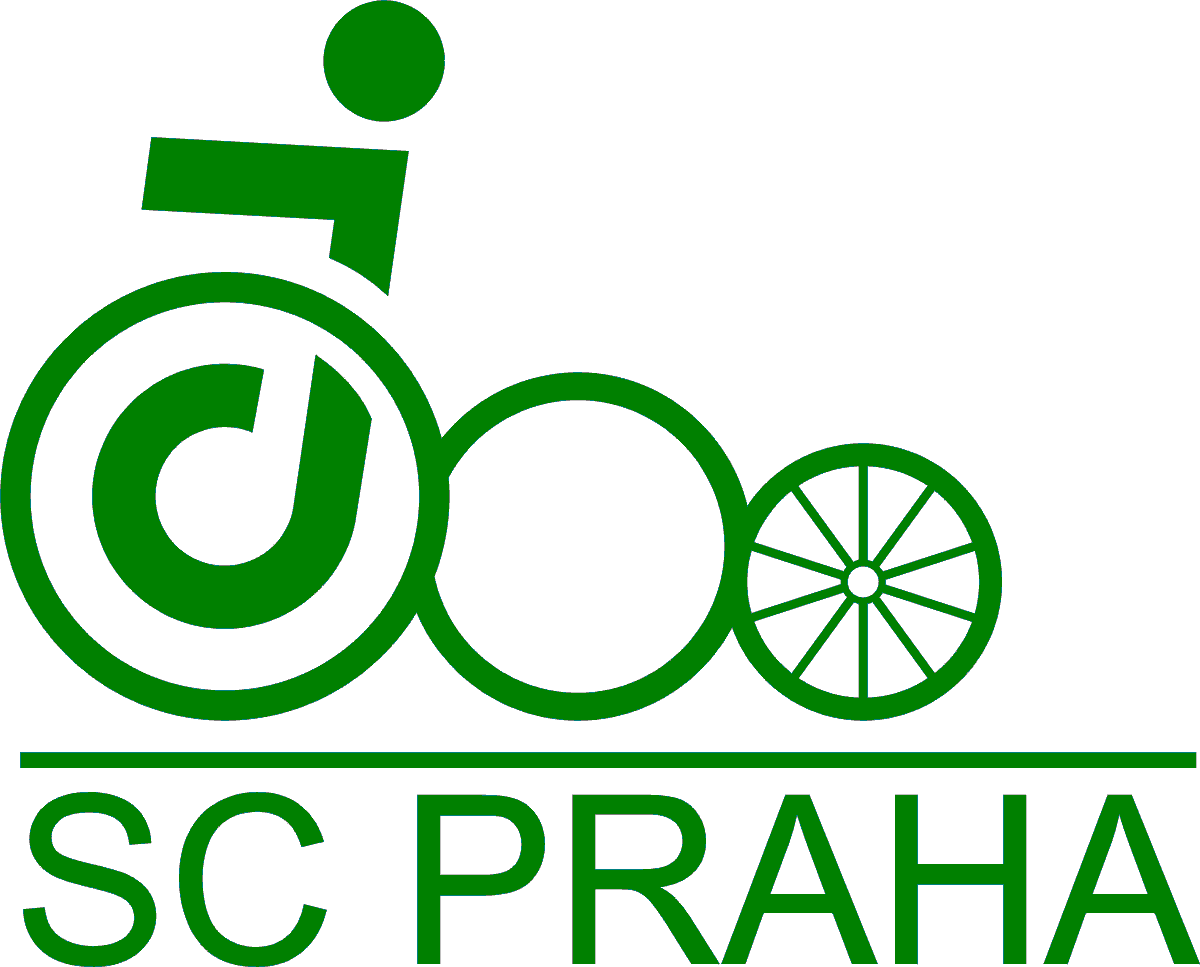  Historie sportu v Jedličkově ústavu PrahaSportovní a tělovýchovná činnost se pro chovance Jedličkova ústavu vykonávala prakticky od založení ústavu v roce 1913. Jednalo se spíše o rehabilitační sportovní aktivity a nikoliv o organizovanou a pravidelnou činnost. Změna nastala v roce 1994 s příchodem Mgr. Radka Sovy (vedoucí Výchovy Topolka) do JÚŠ, který společně se skupinou dalších vychovatelů, založil dne 7. 6. 1994 Sportovní Club Jedličkova ústavu Praha, jehož posláním byla a stále je organizace pravidelných sportovních aktivit zdravotně postižených jedinců. V době založení měl Sportovní Club Jedličkova ústavu 11 členů a provozovaly se zde pouze dva druhy sportu: stolní tenis a jízdy na formulkách (speciálně upravený vozík pro rychlostní i vytrvalostní jízdy). Obrovskou změnu přinesl rok 1997, kdy se v září otevřela zcela nová tělocvična, která je součástí ubytovny Topolka a SC JÚ Praha získal vlastní kancelář a prostory skladu sportovních potřeb. Dalším podnětem k rozvoji sportu v JÚŠ bylo ustanovení dvou pracovníků, kteří se starají o zařízení tělocvičny, plynulý chod sportovního klubu a organizují prakticky veškerou sportovní činnost v Jedličkově ústavu.Ve velké tělocvičně jsme mohli začít s tréninkem sálových sportů, především florbalu (díky fenomenálnímu hráči Zdeňkovi Krupičkovi je náš klub pionýrem florbalu na vozíku, paradoxně v současné době florbal závodně neprovozujeme), fotbalu a tehdy skoro neznámé hry boccia (paralympijský sport, pravidly podobný hře pétanque, která je vhodná pro i pro jedince s nejtěžším stupněm postižení). Ve stejném roce jsme začali také s pravidelným tréninkem atletiky, stolního tenisu a závěsného kuželníku. Pod křídla SC JÚ Praha spadl i klub šachu, jehož tréninky i turnaje externě zabezpečoval a doposud tak činí pan Ambrož s panem Chytkou. Postupem času a za vydatné pomoci JÚŠ, Nadace Jedličkova ústavu a Spastic Handicap (Federace spasticky postižených sportovců, u které je SC JÚ Praha registrován jako řádný člen od roku 1997) se rozšiřovaly nabídky sportovních aktivit a značně se vylepšilo organizační zabezpečení našeho klubu. Dalším pozitivním mezníkem byl rok 2002, kdy se v reálu JÚŠ otvíral rehabilitační bazén, sauna a posilovna. Zatím poslední výraznou a vítanou změnou v nedávné  historii sportu v JÚŠ bylo otevření Rehabilitačního pavilonu v roce 2006, kde jsme získali malou tělocvičnu pro aerobní trénink (veslovací, běžecké, cyklo a další trenažery…), velkou saunu a malý vířivý bazén. Nové provozní jednotky jsou hojně využívány jak pro školní výuku plavání a základy správného posilování, tak pro trénink a aktivní regeneraci sportovců.  Současnost a budoucnost SC JÚ Praha Sportovní Club JÚ v současnosti eviduje 315 členů. Členskou základnu tvoří z velké části žáci a studenti JÚŠ, ale také jedinci s rozličným zdravotním postižením z celé Prahy a okolí, kteří pravidelně dojíždějí na tréninky atletiky, cyklistiky, boccia, lukostřelby a curlingu. SC JÚ Praha každoročně pořádá klasické lyžařské kurzy pro chodící i kurzy mono, kart a bi ski. Jako jediní v České republice organizujeme občasné kurzy horolezectví pro jedince se zdravotním postižením, při kterých slaňují i lidé na vozíku.SC JÚ Praha je od roku 1999 pravidelným pořadatelem Mistrovství České republiky (MČR) v boccia. V roce 2002 se MČR poprvé zúčastnili i hráči z Rakouska a postupně se turnaj stal velmi oblíbeným i pro hráče z dalších zemí. V současnosti je jedním z největších turnajů pořádaných v Evropě. Náš klub je také organizátorem Otevřeného mezinárodního turnaje v curlingu vozíčkářů, který pořádáme od roku 2003 v curlingové hale na Roztylech. Další velkou akcí jsou „Prázdniny nanečisto“. Jedná se o sportovně - společenský projekt, jehož mottem je „Otevření Jedle světu, aneb i na vozíku se dá žít a sportovat“. Kromě těchto „velkých“ akcí pořádáme regionální turnaje a místní soutěže ve sportech, které pravidelně provozujeme, a organizujeme vícedenní tréninkové kempy.Prakticky od založení Sportovního Clubu Jedličkova ústavu úzce spolupracujeme s Nadací Jedličkova ústavu, která naši činnost významně finančně podporuje a přispívá na nákup sportovních pomůcek, na platby za účastníky i asistenty na akcích, které SC JÚ Praha pořádá a velmi úzce se podílí na akci Prázdniny nanečisto i dalších. Úspěchy sportovců SC JÚ PrahaPředevším v atletice, curlingu, boccia a cyklistice dosahují naši svěřenci velmi dobrých výsledků i na světových soutěžích, nejúspěšnějšími sportovci SC JÚ Praha jsou:Jiří Bouška (cyklistika, div. C4, 1. a 3. místo na MS v USA 2014, Král cyklistiky v ČR a vítěz ankety o Nejlepšího paralympionika za rok 2014, 3. místo PH Londýn 2012, mistr světa MS 2009, 3 místo MS 2011), František Serbus (atlet, kat. F32 – vozík, disk: 2. místo MS 2011, 1. místo ME 2012, 5. místo PH 2012, 6. místo ME v BO, 29. místo MS v BO), Anna Luxová (atlet T35 100m 1. místo MSJ 2012, 5. místo PH 2012), Barbora Čelanská (F32 2.m kuželka MSJ 2012), Anna Vocelová (2x2.místo MSJ 2010 oštěp, disk), Kateřina Cuřínová (boccistka kat. BC1, 4. místo na ME v POR, 16. místo MS v boccia), Tomáš Vaverka, parasnowboardista, který se umístil na 5. místě na ZPH v Soči 2014.V neposlední řadě má SC JÚ Praha úspěšný tým curlerů na vozíku, který je úřadujícím mistrem ČR.Bez pomoci a spolupráce s Nadací Jedličkova ústavu by nebylo možné zabezpečit tak obsáhlou činnost a zajistit kvalitní podmínky pro sportování začátečníků i reprezentantů ČR.